Сумська міська радаVІІІ СКЛИКАННЯ            СЕСІЯРІШЕННЯРозглянувши звернення юридичної особи, надані документи, відповідно до статей 12, 42, 92, 122, 123, пункту шостого частини третьої статті 186 Земельного кодексу України, частини четвертої статті 15 Закону України «Про доступ до публічної інформації», протоколу засідання постійної комісії з питань архітектури, містобудування, регулювання земельних відносин, природокористування та екології Сумської міської ради від 01.02.2022 № 44, керуючись пунктом 34 частини першої статті 26 Закону України «Про місцеве самоврядування в Україні», Сумська міська рада ВИРІШИЛА:Затвердити проект землеустрою щодо відведення земельної ділянки та надати Об’єднанню співвласників багатоквартирного будинку «Лотос-39» в постійне користування земельну ділянку за адресою: м. Суми, вул. Романа Атаманюка, 39, кадастровий номер 5910136600:05:002:0026, площею 0,4390 га, категорія та цільове призначення земельної ділянки: землі житлової та громадської забудови, для будівництва і обслуговування багатоквартирного житлового будинку.Сумський міський голова                                                                   О.М. ЛисенкоВиконавець: Клименко Ю.М.Ініціатор розгляду питання –– постійна комісія з питань архітектури, містобудування, регулювання земельних відносин, природокористування та екології Сумської міської ради Проєкт рішення підготовлено Департаментом забезпечення ресурсних платежів Сумської міської радиДоповідач – Клименко Ю.М.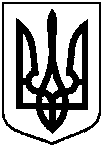 Проєктоприлюднено «__»_________2022 р.від                   2022 року  №           -МРм. СумиПро затвердження проекту землеустрою щодо відведення земельної ділянки та надання її в постійне користування Об’єднанню співвласників багатоквартирного будинку «Лотос-39» за                    адресою: м. Суми, вул. Романа Атаманюка, 39, площею 0,4390 га